C.P. Zulmma Verenice Guerrero CazaresDiputada LocalReporte Mensual Casa de GestiónREPORTE MENSUAL MAYOApoyos en especie Día de las Madres y Día del Maestro5 SMART TV 32 PULGADAS25 Parrilladas10 Pasteles5 juegos de perfumeriaApoyos Económicos.Mónica Guadalupe Alicia Rodríguez Despensas 2525 Apoyos alimentarios en la Villa de Agujita en la calle David YutaniApoyo a Personas con Capacidades Diferentes o situaciones vulnerables Pañales de Adulto 30Pañales de bebe 20ANEXOS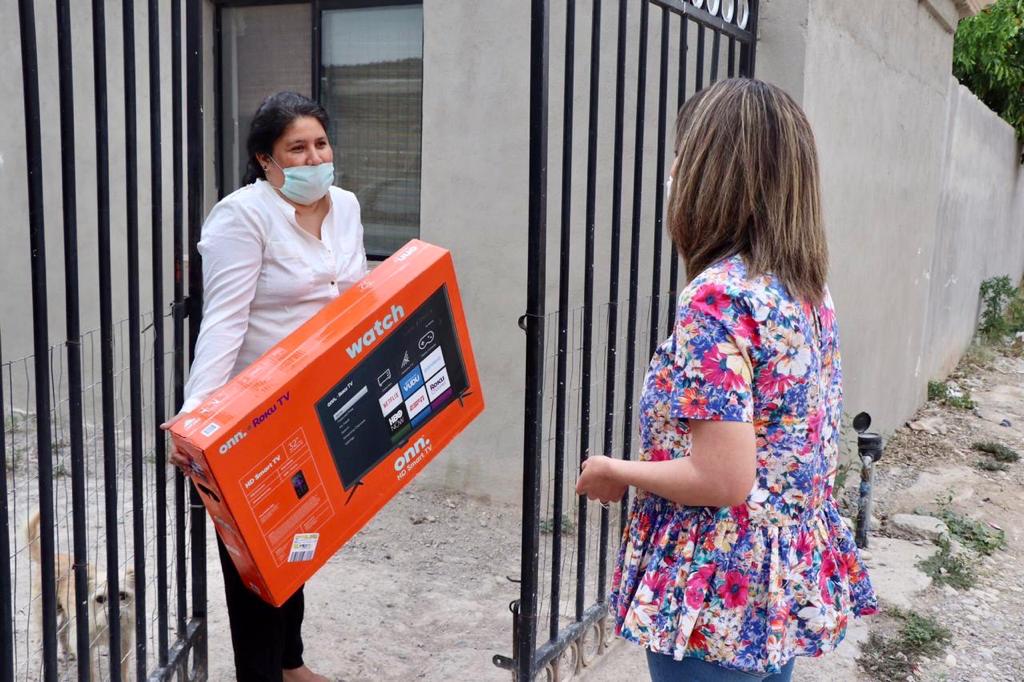 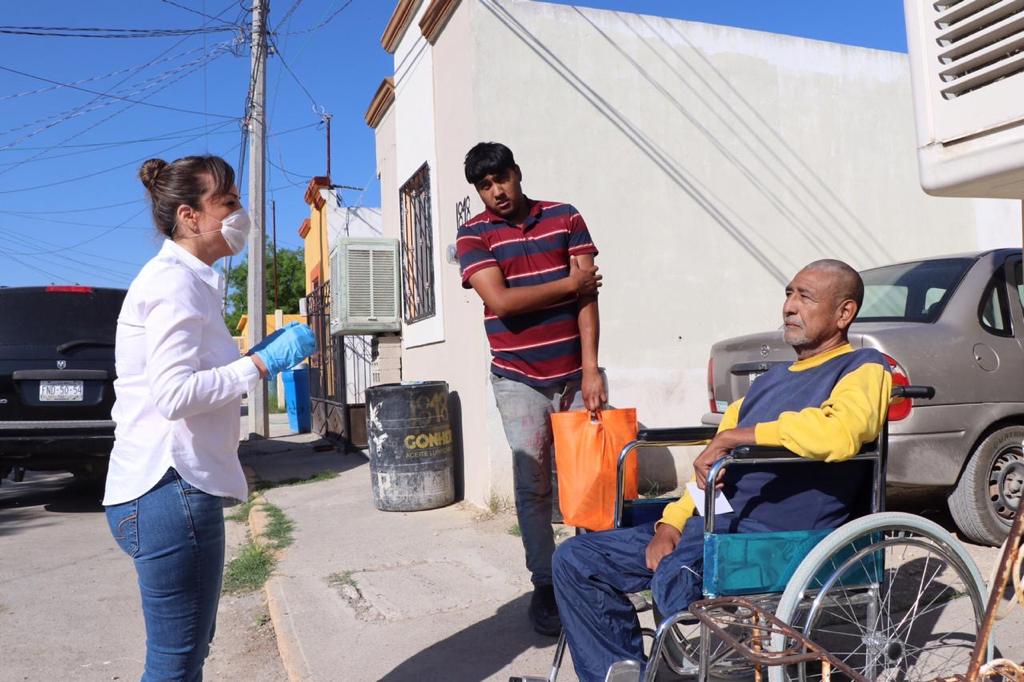 